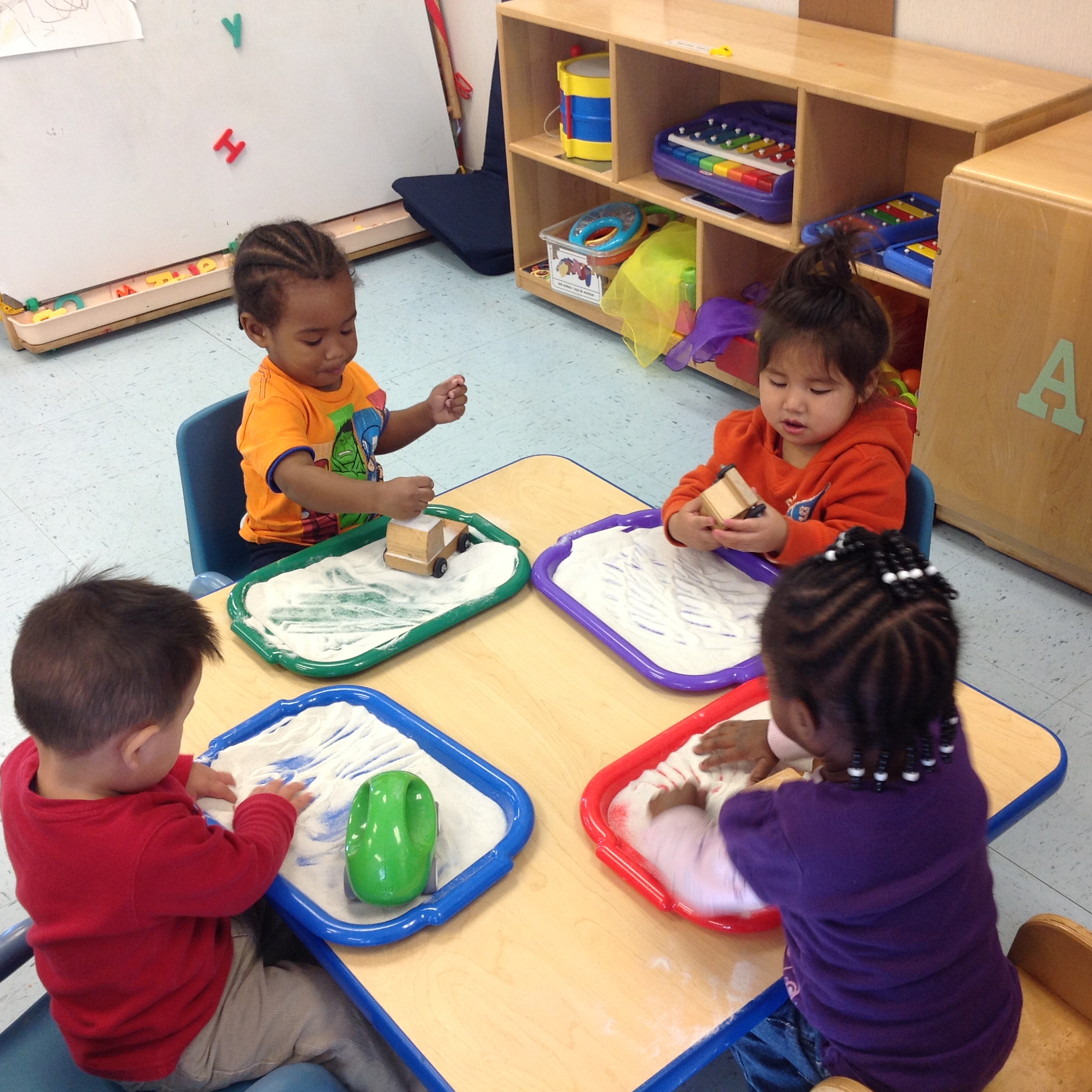 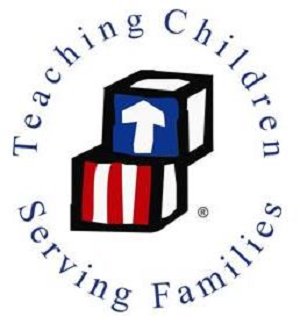 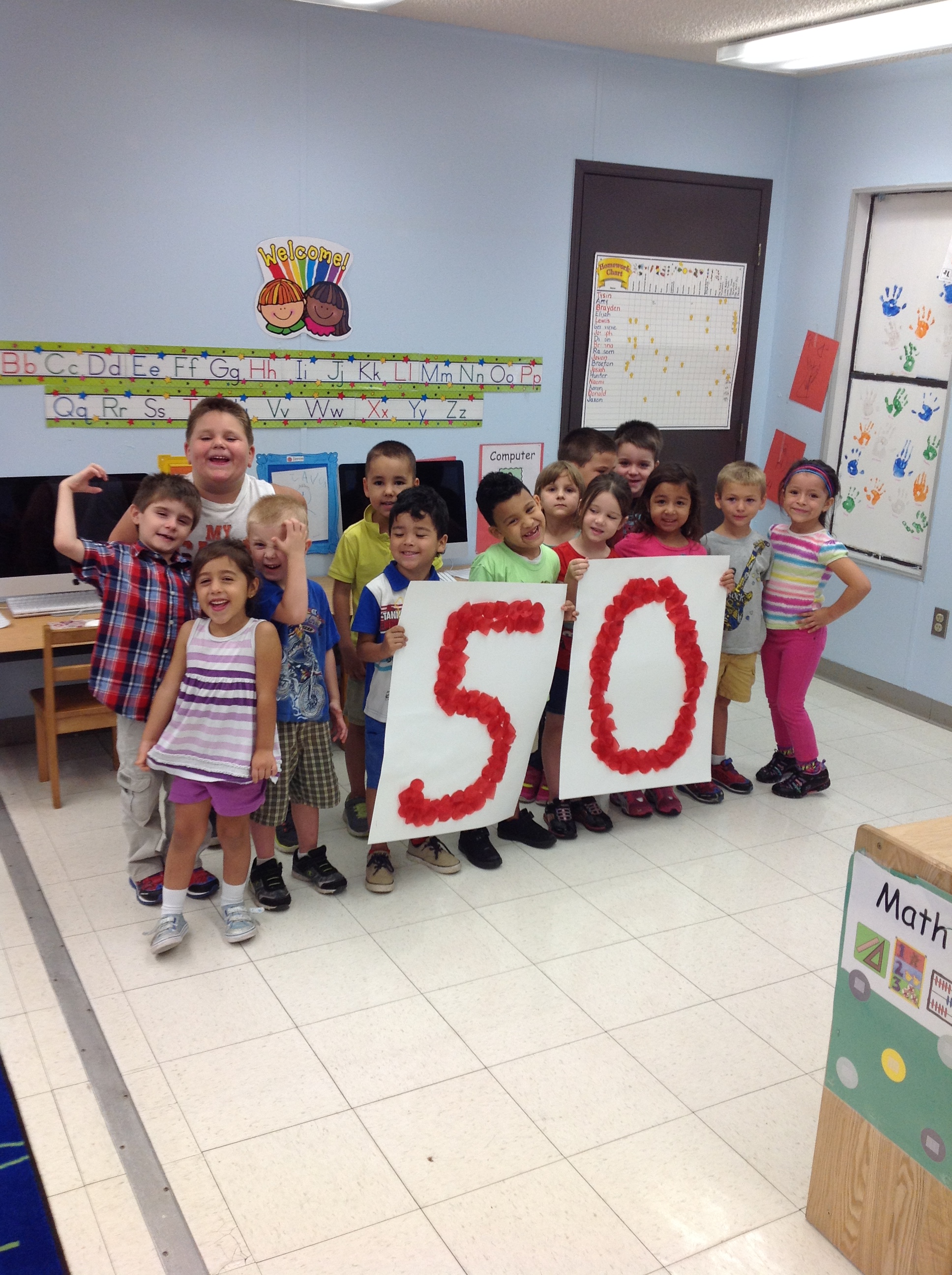 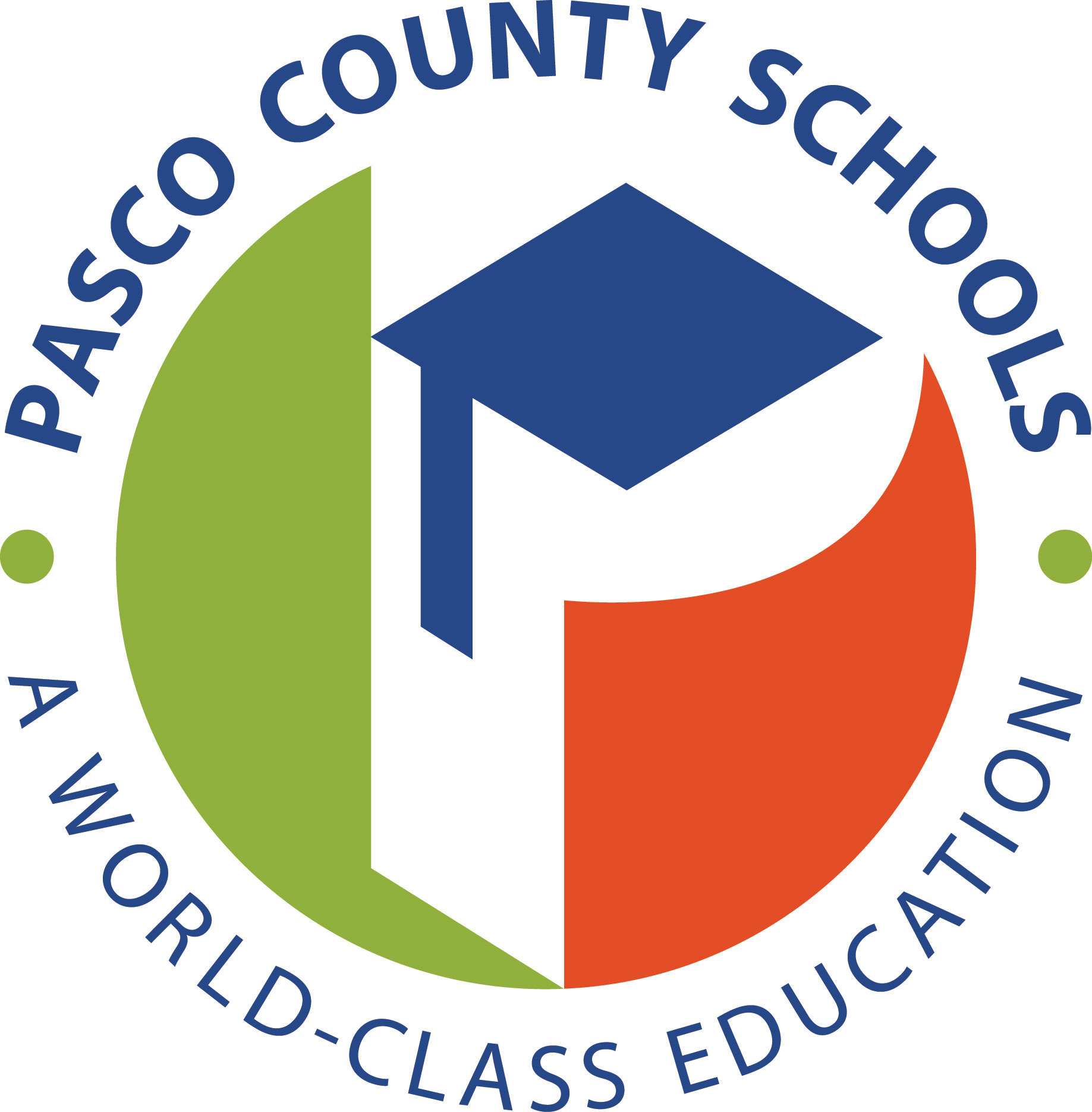 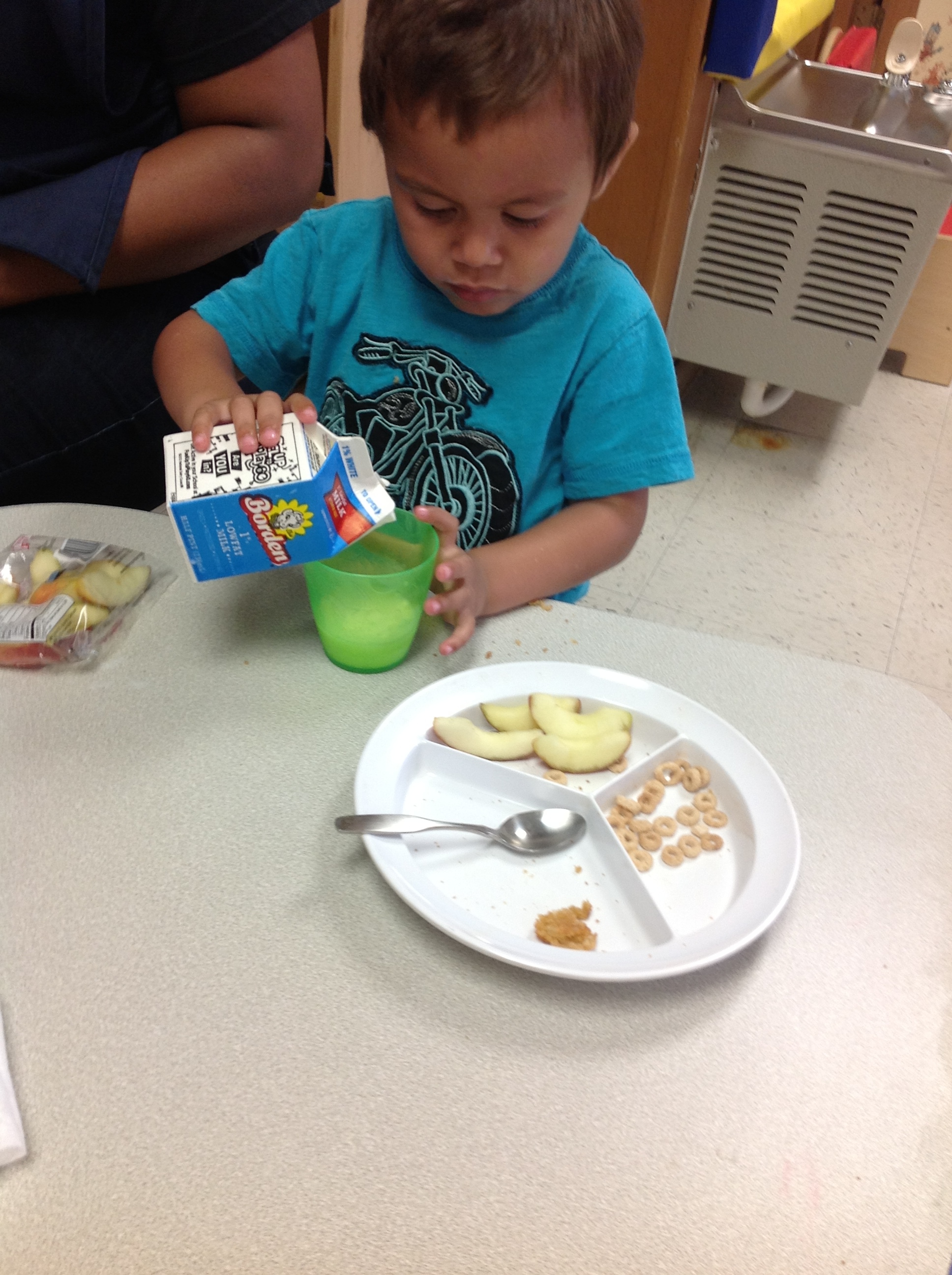 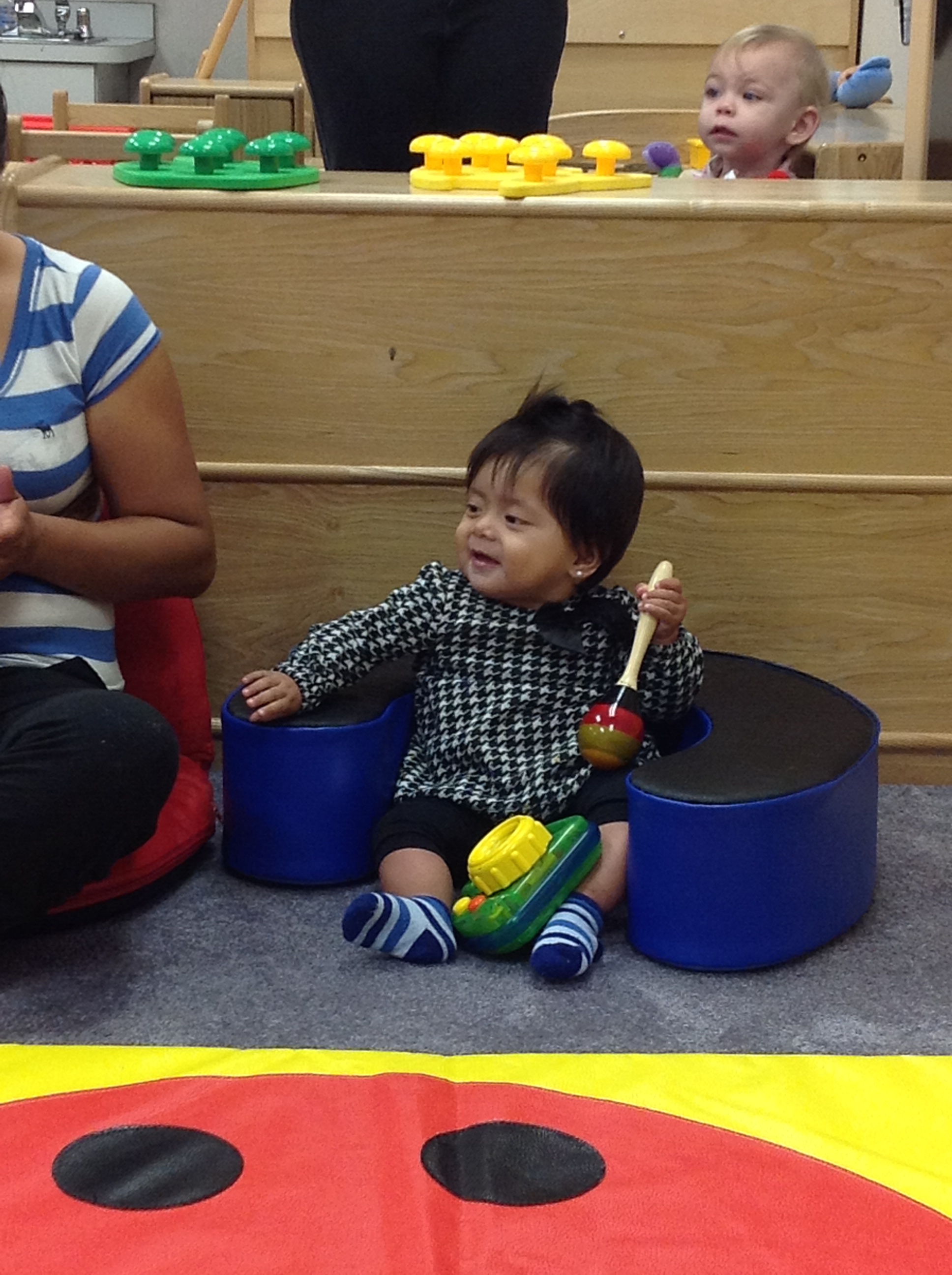 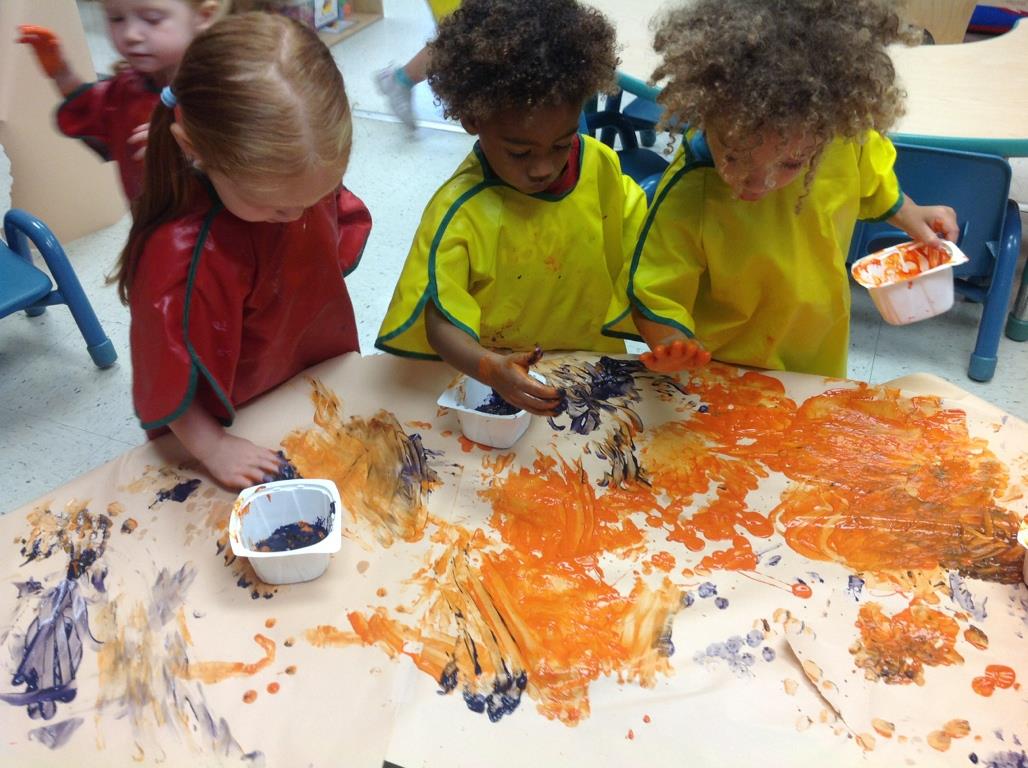 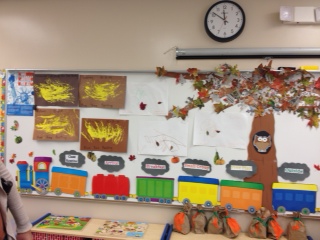 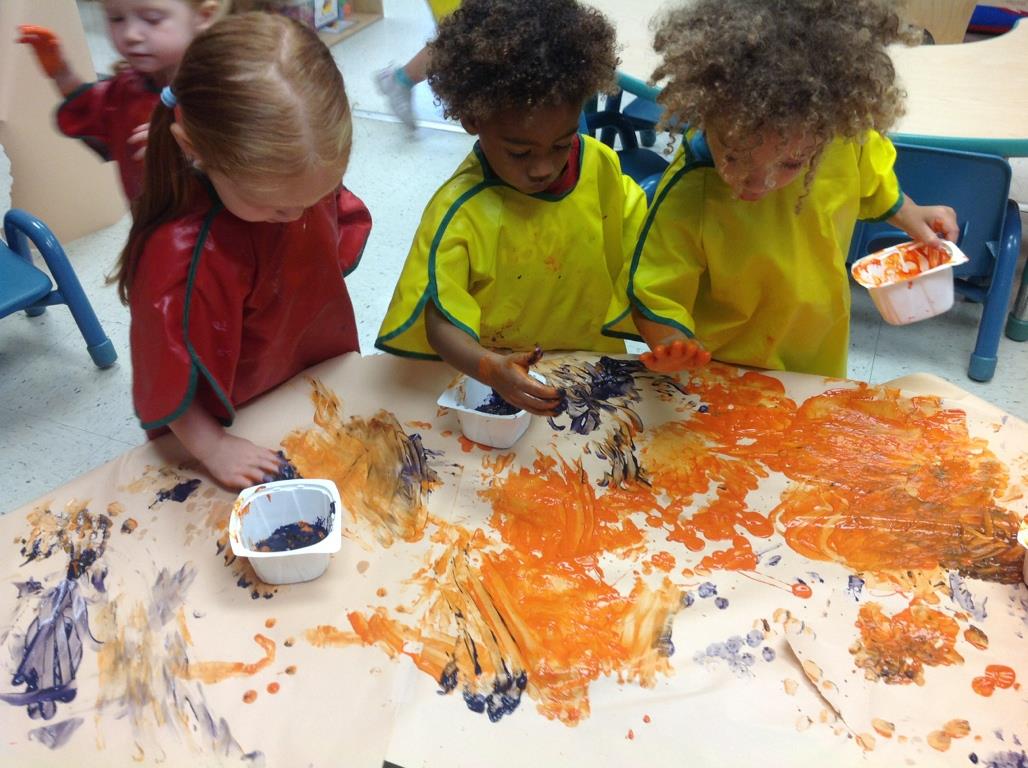 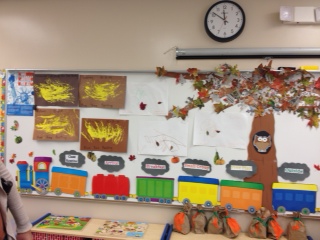 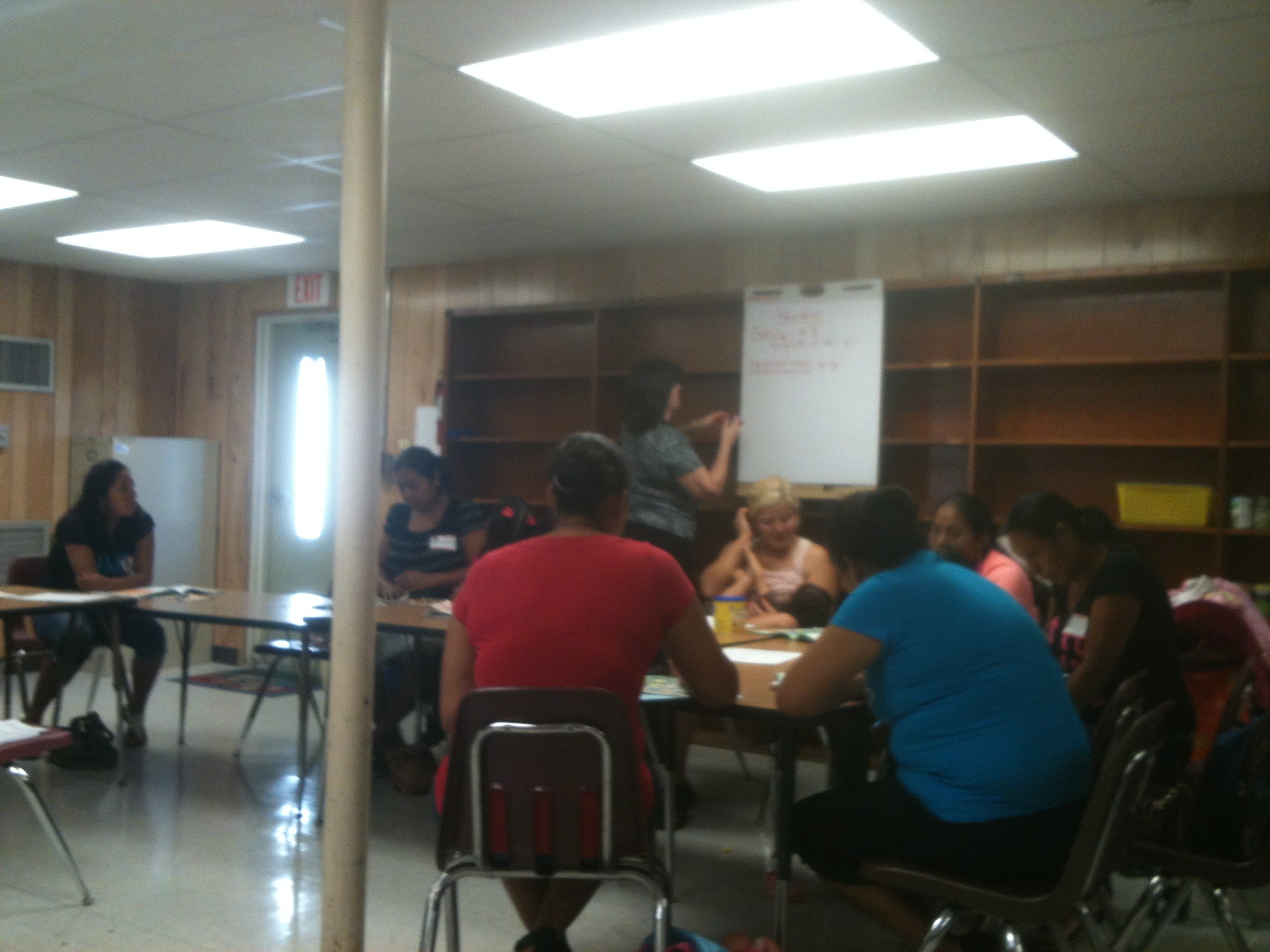 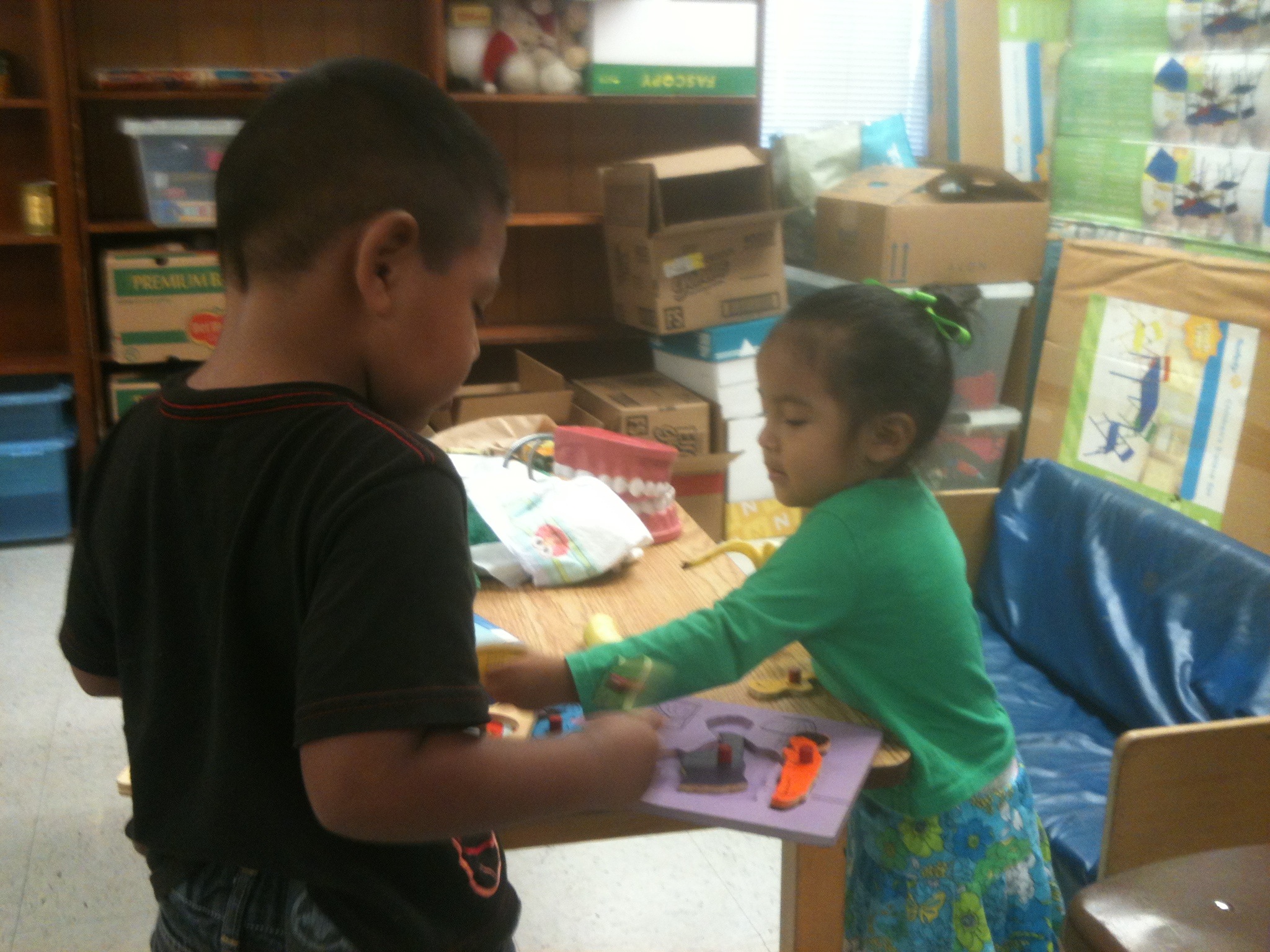 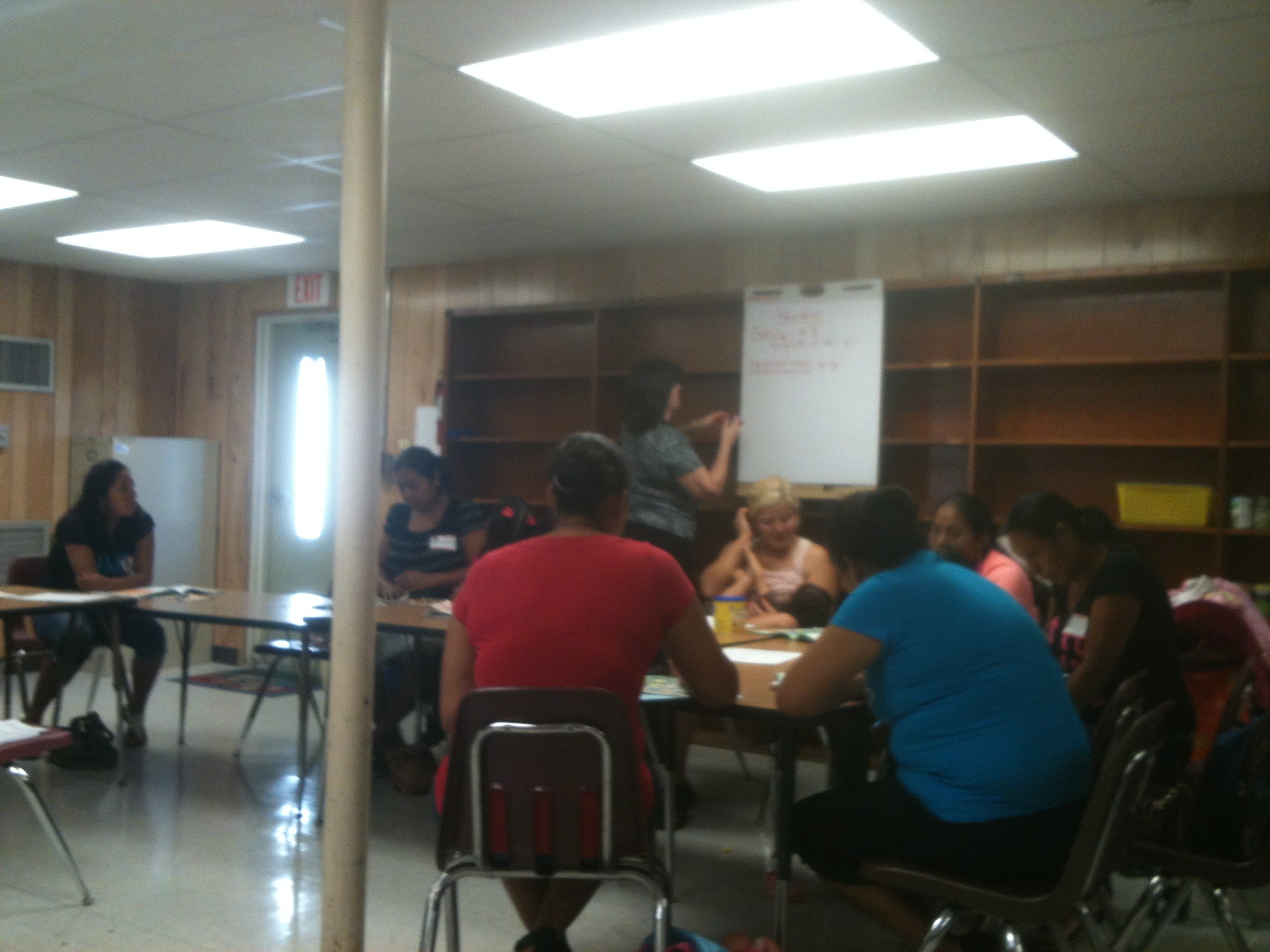 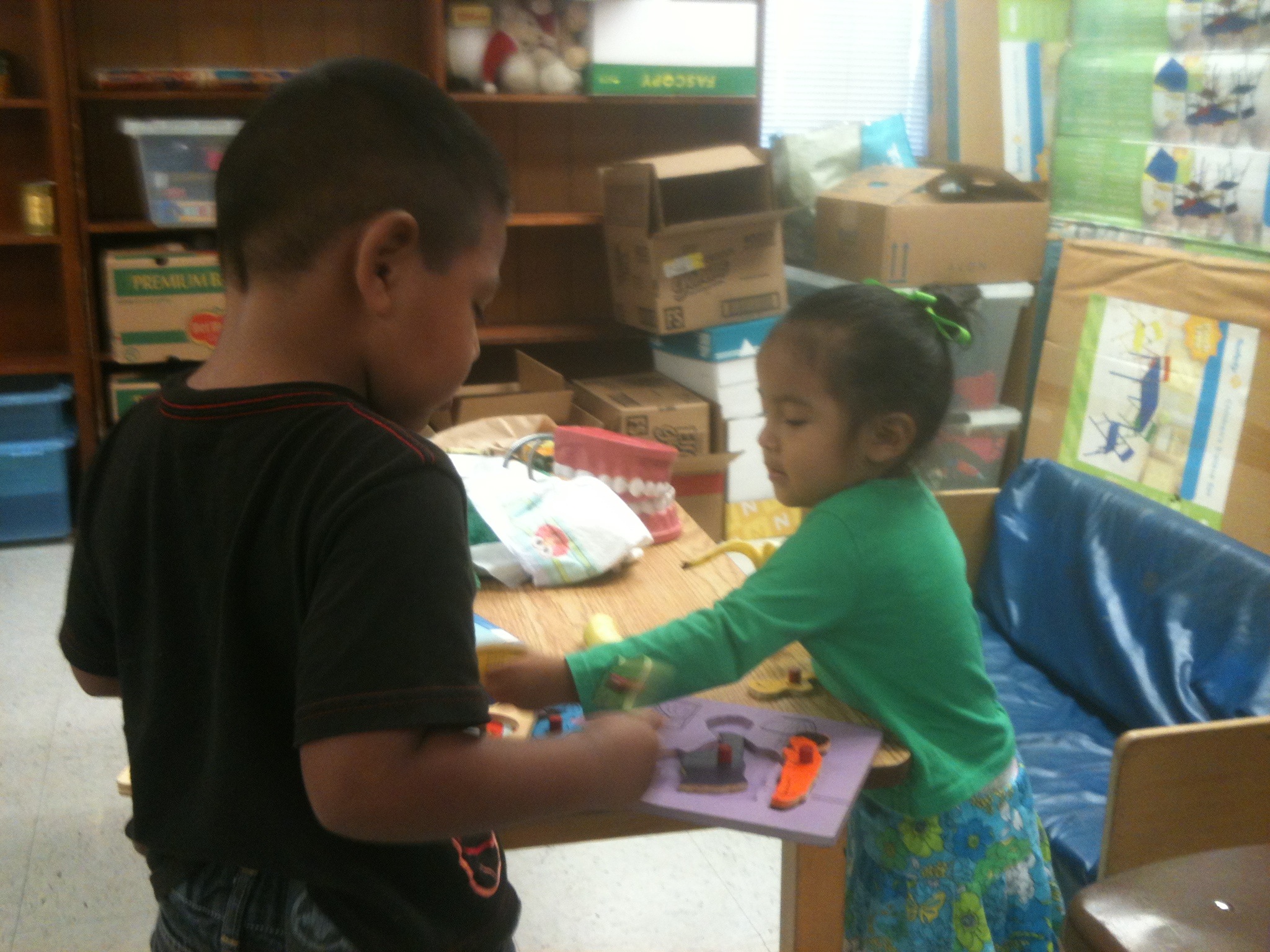 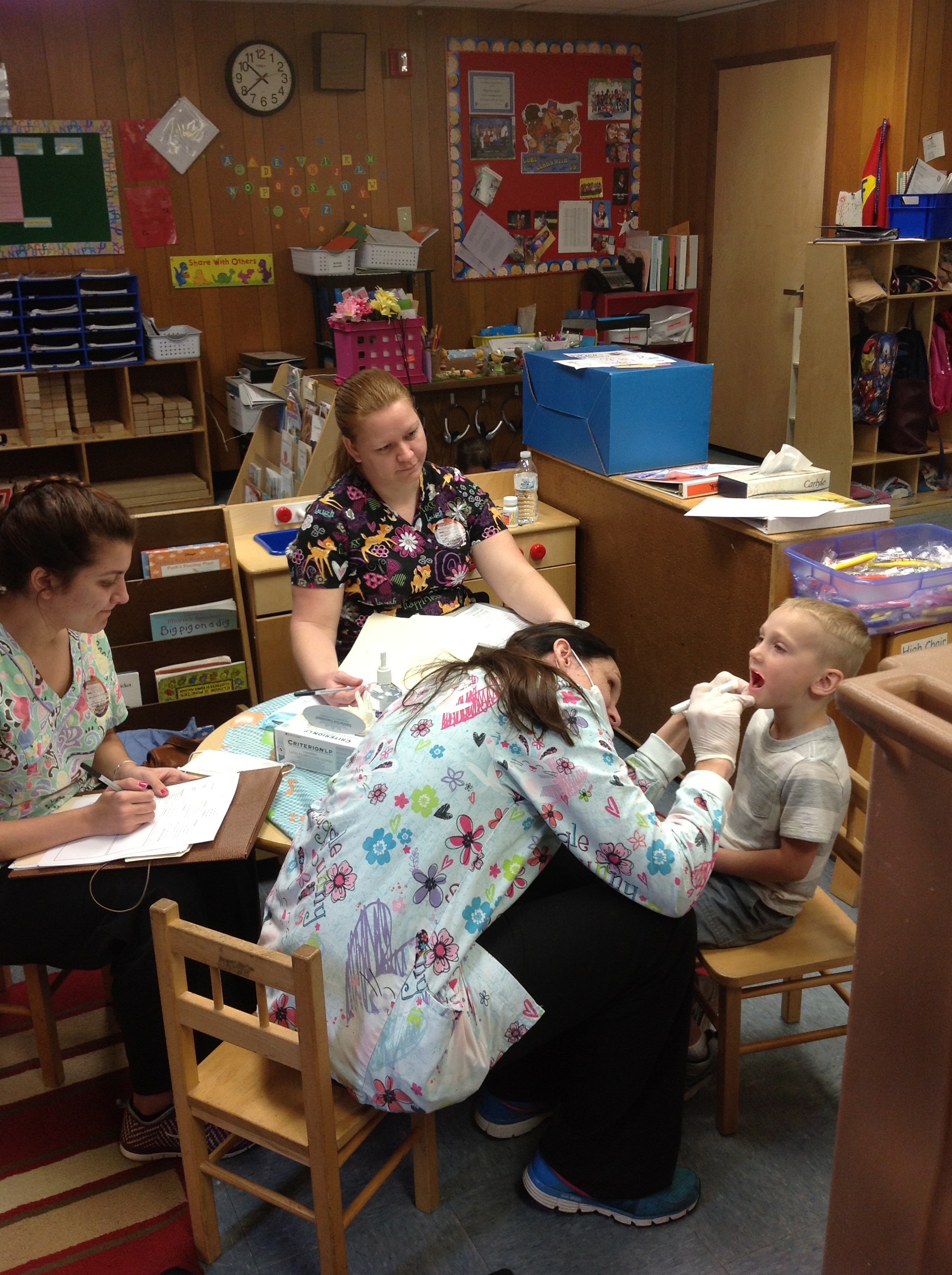 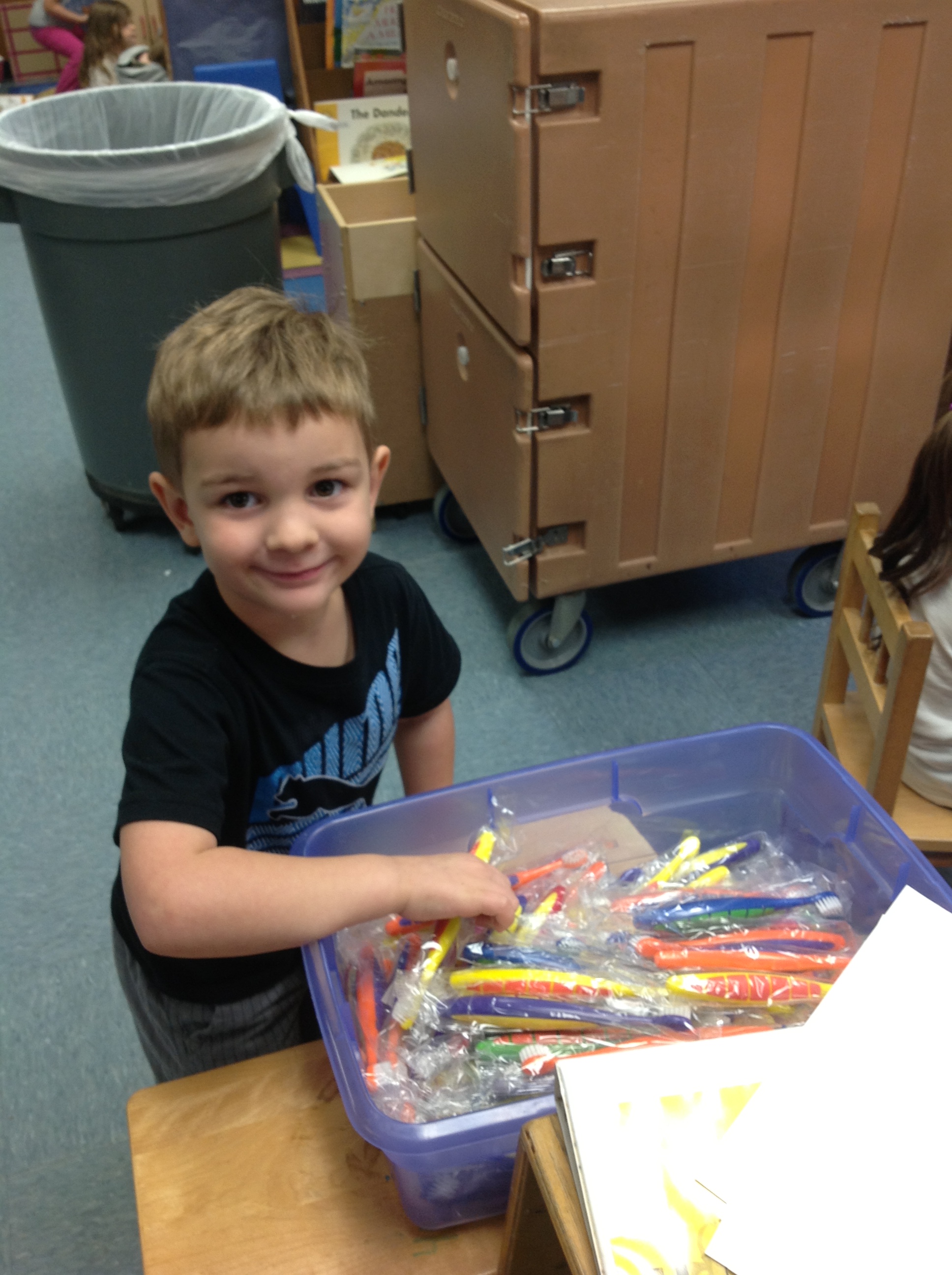 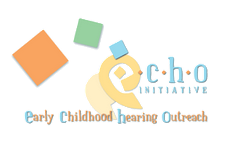 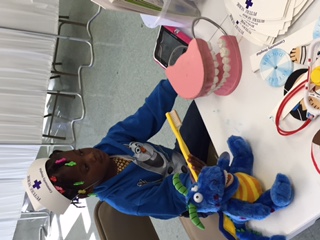 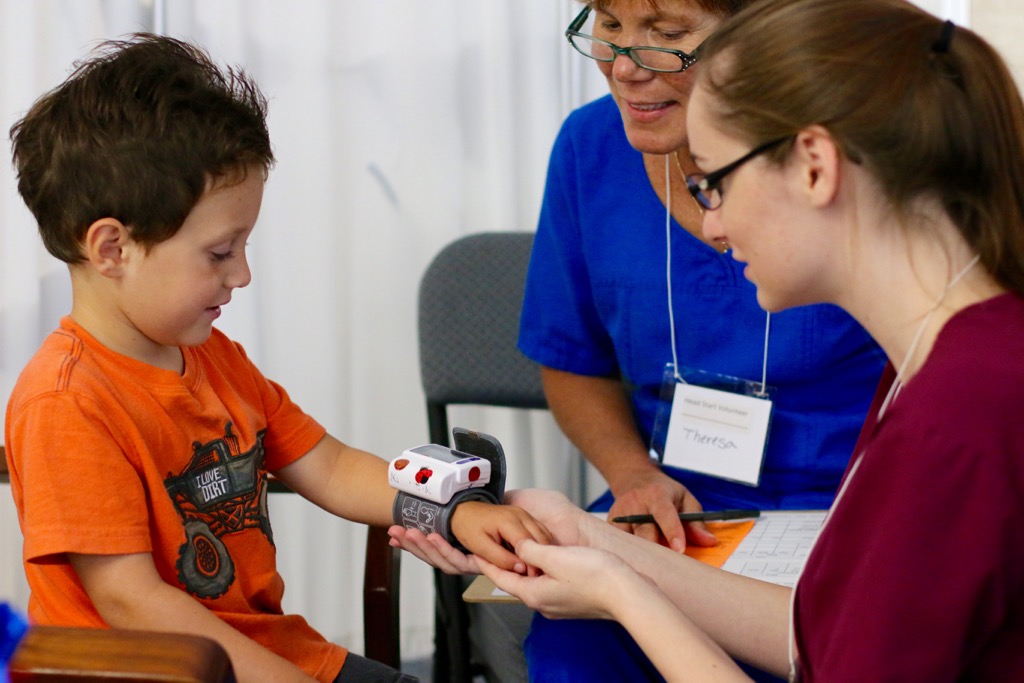 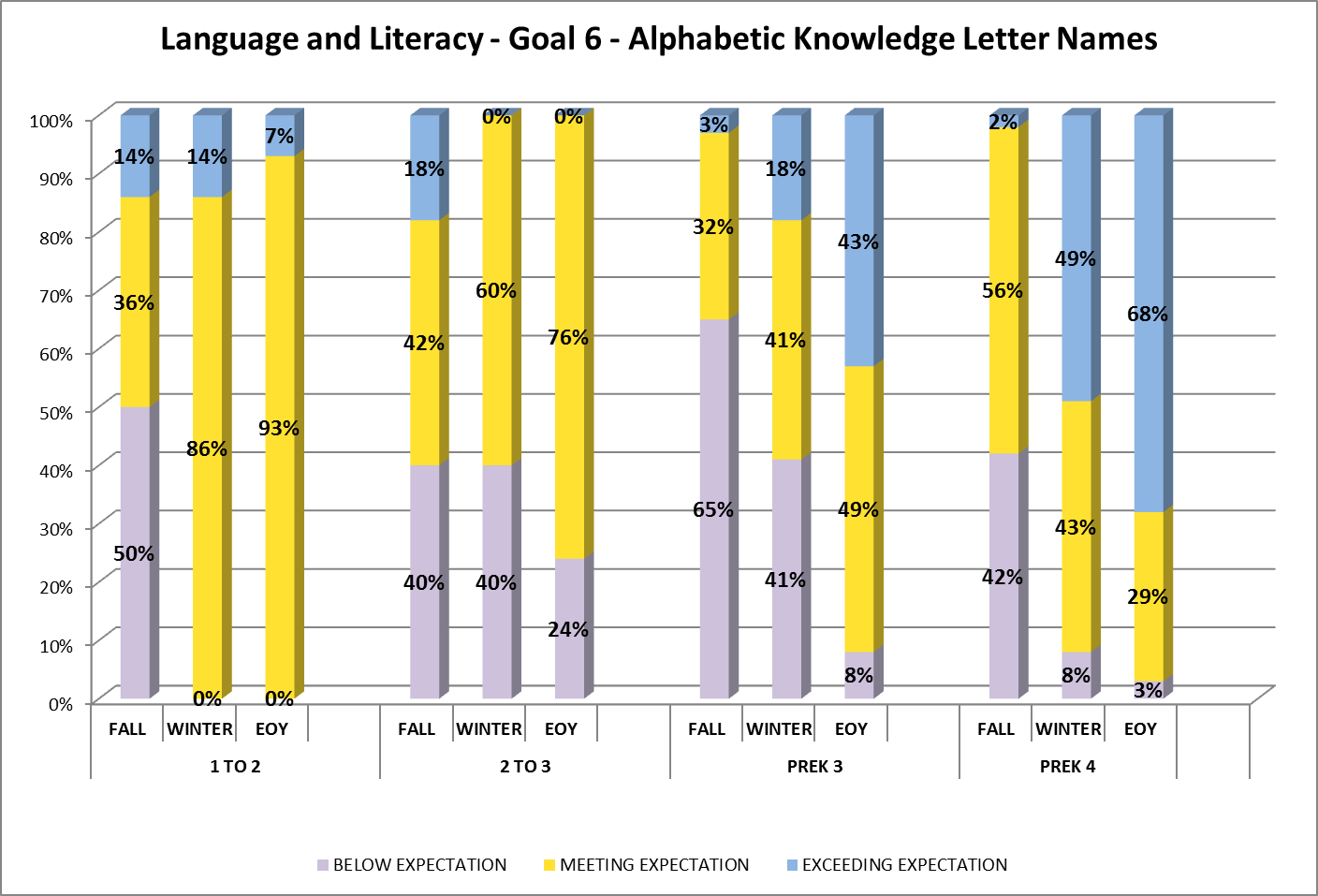 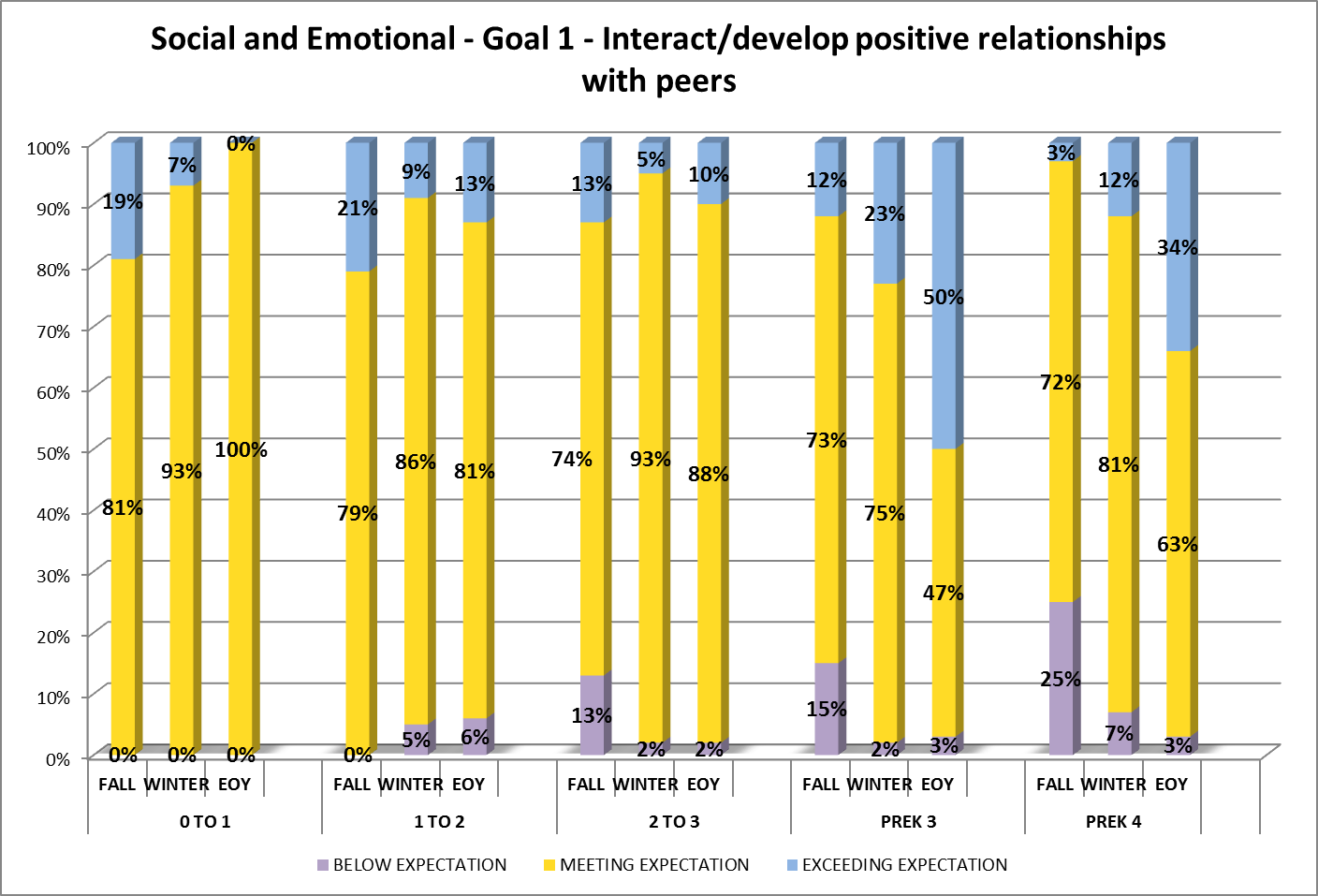 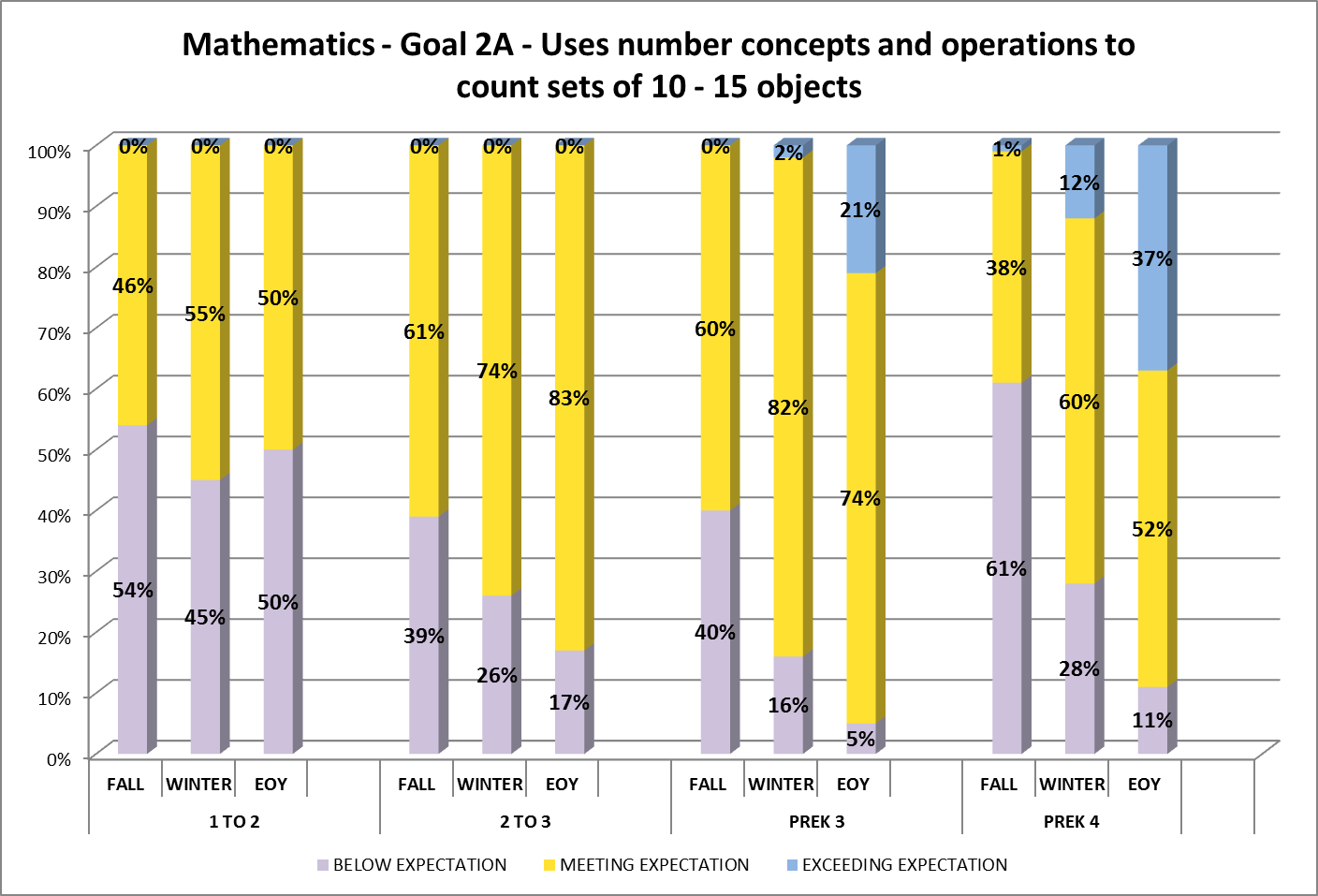 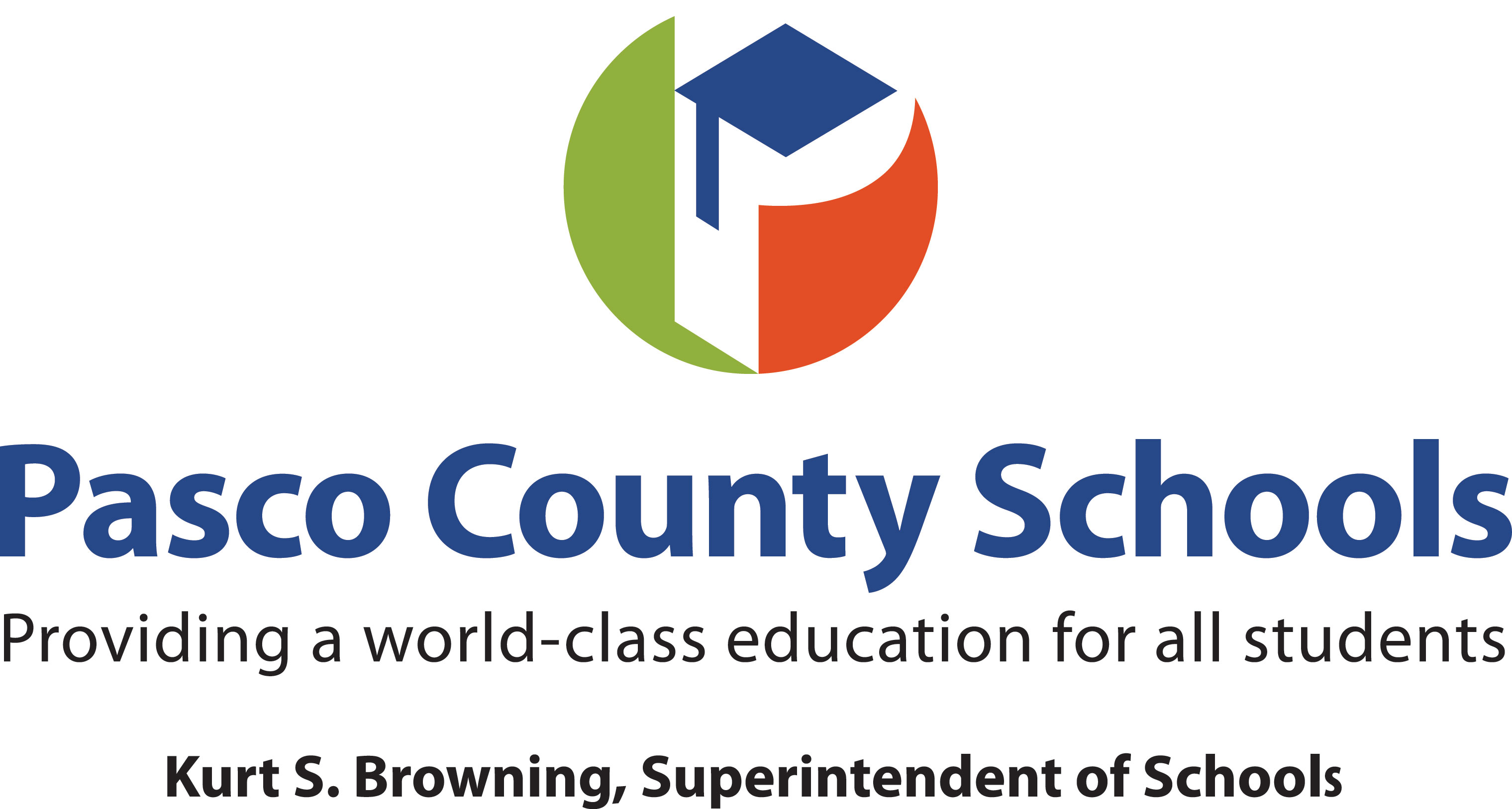 Early Head StartEarly Head StartFunded enrollment128Total Number of Children/Families served172Average Monthly Enrollment(% funded enrollment)100%Children who received dental exams67%Children who received medical exams84%Children up-to-date on immunizations84%Children with Individual Education Plan or Individual Family Service Plan7%Volunteer & Meeting hours1,104Meals Served35,549Head StartHead StartFunded Enrollment696Total Number of Children/Families served747Average Monthly Enrollment(% funded enrollment)100%Children who received dental exams98%Children who received medical exams96%Children up-to-date on immunizations98%Children with Individual Education Plans (IEP)18%Volunteer & Meeting Hours11,097Meals Served320,119FY 2014-15Head Star/Early Head Start Program Budget Expenditures – PROJECTED AND ACTUALFY 2014-15Head Star/Early Head Start Program Budget Expenditures – PROJECTED AND ACTUALFY 2014-15Head Star/Early Head Start Program Budget Expenditures – PROJECTED AND ACTUALFY 2014-15Head Star/Early Head Start Program Budget Expenditures – PROJECTED AND ACTUALHead Start/Early Head StartPROJECTEDHead Start/Early Head StartACTUAL% of Federal Grant FundsPROJECTED/ ACTUALPersonnel3,672,0573,724,52855.7% / 56.56%Fringe Benefits1,278,5661,359,02919.42% / 20.64%Travel20000% / 0%Equipment92,80088,5001.14%  / 1.34%Supplies223,298151,2253.39% / 2.30%Contractual424,500398,4436.45% / 6.05%Other516,146438,9797.84% / 6.67%Indirect Charges271,528318,3914.12% / 4.84%Training & Technical Assistance105,474105,4741.60% / 1.60%Total Direct/Indirect6,584,5696,584,569100%Non-Federal Share1,646,1431,646,14320%Total Budget 2014-20158,230,7118,230,711